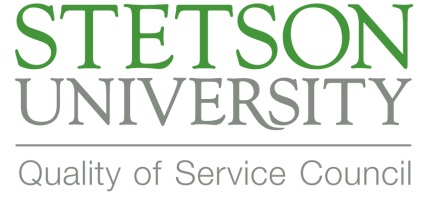 2014 Employee Recognition Award NomineesAl AllenAlbert AguirreAmy DedesAmy McAfoos-SchaefferAna MaiaAnn MolohonBecky StoneBill NoblittBob MatusikBrian JohnsonCadi PoageCameron EdwardsCandi ThompsonCaroline SkinnerCharles KnottCheryl StadtlerChristine MartinCindy Oakely-PaulikColin MacFarlaneColleen PriceDebbie TateDee CarpenterEdnan SaezGary SipeJames (Jimmy) KellyJamie VanderlipJan BatchelderJuana DelgadoJulie HouserKendrial WilsonKevin MillerLaura GlanderLinda ZackLisa GuentherLynn SchoenbergMelissa FlemingMelissa PetersMichele CliftonNancy KernanNita EllisNolan BehrnsPam ClaytonPaul GleasonRC StabileRebecca StoneRina ArroyoRobert AndrewsSandee FarringtonSandy Lenholt Savannah GriffinSidney JohnstonStacy TurnerTanner VickersTara JonesVikram AhmedYolany Gonell